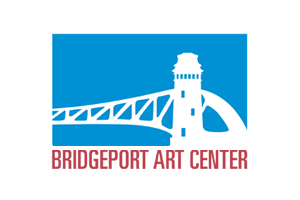 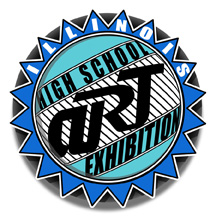 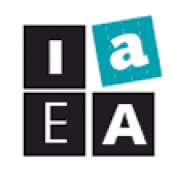 2nd ANNUALArt Educator ShowPresented by the Bridgeport Art Center, IHSAE and the Illinois Art Education Association“Recognizing the Artistic Talents of Illinois Art Educators”A Juried Exhibition With Up To $1,000 in Cash AwardsOPENING RECEPTION – Friday, April 15th from 7pm–10pmEligibilityMust be a K-12 Art Educator working within the greater Chicagoland area. All fine art media are accepted, including painting, drawing, photography, sculpture, fiber, glass, mixed media, digital/video media, ceramics, and jewelry. All works must be original and completed within the last year. How to Submit Your WorkArtists are to submit a digital image(s) to theartcouncil@gmail.com by Wednesday, March 23rd 2016No more than two entries per artist. Images must be saved as 300dpi and as a .jpg file(s). Name your image file(s) with LAST name, FIRST name, and entry number 1 or 2.Example: If your name is Zilewicz.John,1 your file Zilewicz.John1.jpgDelivery of Accepted WorkArtists are responsible for delivery/shipping of all work, and for pick-up after conclusion of         Show.  Delivery address is:Bridgeport Art Center1200 West 35th Street, Chicago, IL.  60609For deliveries, please use north entrance by parking lot at 34th and Racine. Do not use the East entrance by the Sculpture Garden. Please deliver your work on Friday April 8th or Saturday April 9th, between the hours of 10AM and 3PM ONLY.  Drive to the north entrance to the building, where you will see a sign that says Bridgeport Art Center.  You may unload at the loading dock to the left of that entrance.  If you need to use a cart, please ask in the management office, which is located on the first floor directly behind the loading dock.  After unloading your art, park your car in the visitors’ lot – do not leave it parked in the loading dock.  The front office staff will direct you to the elevator that goes to the fourth floor gallery (4R).  In addition to delivering your work, please sign the attached insurance form and give to the curator, Lelde, with your application form and a check for $25, made out to Bridgeport Art Center.  All wall pieces should be ready to hang (i.e., with wire and/or hooks, but no sawtooth hardware). After delivering the work and the attached consignment agreement and check, please unwrap your work and take the wrapping materials home with you.  Bridgeport Art Center will design the layout of the show, and install the show.Entry Fee$25 Entry/Acceptance fee will be required ONLY for work accepted in to the exhibition. Please make checks payable to the Illinois Art Education Association and indicate IAEA Art Educator Show on the memo line of the check. The fee must accompany the entry form and artwork at the time of drop-off. This will constitute a complete entry form and ONLY complete entries will be accepted. Entry/Acceptance fee is non-refundablePick UpAll artwork must be picked up between June 4th - June 6th .  If this is not possible, other arrangements can be made, but the gallery needs to be cleared for the next exhibit. If you have any questions or if problems arise, you may call Lelde at 708-369-2355.Please note: Any work left seven days after the close of the exhibit is subject to a fine of $5.00 per day. Any artwork left over 30 days becomes the property of the Bridgeport Art Center.SalesThe Bridgeport Art Center receives 25% of sale proceeds. All sold artwork must remain on view for the duration of the exhibition. A payment check to the artist will be issued within 30 days of the exhibit close.The Juror(s)Lelde Kalmite received her BFA and MFA degrees from the University of Chicago. She has exhibited her paintings in Chicago, the Midwest and Latvia. In 1995 Lelde earned her Ph.D. in art education (University of Minnesota) and has worked as a teacher, nonprofit arts administrator, and independent consultant. She currently maintains a studio at the Bridgeport Art Center, where she also serves as Curator.John Zilewicz is an artist, art educator at Niles West High School, the Vice-President of the Northeast Council of the IAEA and the Creator of the Illinois High School Art Exhibition. He received is BA from Eastern Illinois University and his MA at Governors State University. His found object assemblages and mixed media paintings can be seen in exhibits throughout the Chicagoland area.Please note: The Bridgeport Art Center reserves the right to reject any work not meeting the requirements, misrepresented in the images or work that is too fragile for exhibition. By submitting your work, paying the entry fee and providing your signature, the artist asserts that he/she has read and complied with the rules of eligibility.IMPORTANT DATESEntry Deadline 			March 23rd 2016Email Notification		By April 3rd 2016Delivery of Accepted Work 	April 8th & April 9th 2016Opening Reception & Awards	Friday, April 15th 2016 from 7-10pmExhibition 			April 17th – June 5th Pick-Up Exhibited Work		June 4th – June 6th, 10am – 6pmENTRY FORMPlease fill out completely and attach with your entry upon delivery of accepted artwork. Please refer to submission and Entry Fee instructions.Deadline for submissions is Wednesday, March 23, 2016Title  ___________________________________________________________________Media __________________________________________________________________Size (H) _________ (W) _________ (D) ________ Price/Value ____________________Title  ___________________________________________________________________Media __________________________________________________________________Size  ___________________________________ Price/Value _____________________PLEASE READ AND SIGNI herby acknowledge that I have read and complied with the rules of eligibility. I agree not to make any claims, now or in the future, against the Bridgeport Art Center and/or the Illinois Art Education Association for loss, damage or destruction of the artwork described above, and further acknowledge and agree to hold the Bridgeport Art Center and the Illinois Art Education Association harmless and agree to indemnify Bridgeport Art Center and the Illinois Art Education Association for any claims or actions brought against them for the loss, damage or destruction of the artwork described above, whether caused in whole or part by the sole acts of negligence of the Bridgeport Art Center and/or the Illinois Art Education Association. Artist Signature _________________________________________________________________Printed Name __________________________________________________________________Street Address _________________________________________________________________City ____________________________________________________________________ State ILZip Code ________________________________School _______________________________________________________________________E-mail Address ________________________________________________________________Phone Number (               ) _______________ - ___________________ARTWORK LABELSMake sure label information matches entry form. Attach securely to the upper right hand corner of accepted 2D artwork and fastened securely to 3D artwork.Name __________________________________________________________________ Title  ___________________________________________________________________Media __________________________________________________________________Size (H) _________ (W) _________ (D) ________ Price/Value ____________________-------------------------------------------------------------------------------------------------------------------------------------------------------------Name __________________________________________________________________ Title  ___________________________________________________________________Media __________________________________________________________________Size (H) _________ (W) _________ (D) ________ Price/Value ____________________